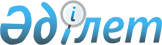 Об оказании социальной помощи лицам, награжденным орденами и медалями бывшего СССР (Союза Советских Социалистических Республик) за доблестный  труд и безупречную воинскую службу в тылу в период Великой Отечественной войны
					
			Утративший силу
			
			
		
					Постановление Жылыойского районного акимата Атырауской области от 13 мая 2011 года № 122. Зарегистрировано Департаментом юстиции Атырауской области 9 июня 2011 года № 4-2-156. Утратило силу - постановлением Жылыойского районного акимата Атырауской области № 115 от 28 февраля 2013 года

      Сноска. Утратило силу - постановлением Жылыойского районного акимата Атырауской области № 115 от 28.02.2013 



      Руководствуясь статьями 31, 37 Закона Республики Казахстан от 23 января 2001 года № 148 "О местном государственном управлении и самоуправлении в Республике Казахстан", в соответствии Закона Республики Казахстан от 28 апреля 1995 года № 2247 "О льготах и социальной защите участников и инвалидов Великой Отечественной войны и лиц, приравненных к ним" районной акимат ПОСТАНОВЛЯЕТ:



      1. Оказать социальную помощь в размере 2000 (две тысячи) тенге лицам, награжденным орденами и медалями бывшего СССР (Союза Советских Социалистических Республик) за самоотверженный труд и безупречную воинскую службу в тылу в годы Великой Отечественный войны.



      2. Назначить уполномоченным органом по определению и выплате социальной помощи государственное учреждение "Отдел занятости и социальных программ Жылыойского района".



      3. Контроль за исполнением настоящего постановления возложить на заместителя акима района Далабаева Е.



      4. Настоящее постановление вводится в действие по истечении десяти календарных дней после дня его первого официального опубликования.      Аким района                                Р. Нугманов
					© 2012. РГП на ПХВ «Институт законодательства и правовой информации Республики Казахстан» Министерства юстиции Республики Казахстан
				